令和　年　月　日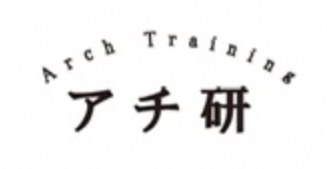 講師派遣報告書以上の通り実施したことを報告します。　　　　　　　　　　　　　　　　　　　　　　　　　　　 団体名　　　　　　　　　　　　　　　　　　　　　　　報告者　　氏名　　　　　　　　　　　　　　　　　　　　　　　　 　　　　　　　　　　　　　　　　　　　　　　　　　　　 電話　　　　　　　　　　　　　　　　　　　　　　　　 講師様日時会場対象【公開研修　・　内部研修】※○を付けてください。人数　名研修テーマ内容その他